BS, Applied Mathematics	Page 2Form Revised 9.10.2019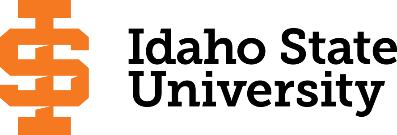 Catalog Year 2020-2021B.S., Applied MathematicsCatalog Year 2020-2021B.S., Applied MathematicsCatalog Year 2020-2021B.S., Applied MathematicsCatalog Year 2020-2021B.S., Applied MathematicsCatalog Year 2020-2021B.S., Applied Mathematics(For internal use only)No change☒ UCC proposal(For internal use only)No change☒ UCC proposalA Major Academic Plan (MAP) is one way to complete a degree in a set number of semesters. The example below is only one strategy. Actual plans for individual students will vary based on advisor recommendations and academic needs. Official Program Requirements including Major, General Education, Electives, and university requirements (see pg.2) are based on Catalog Year.A Major Academic Plan (MAP) is one way to complete a degree in a set number of semesters. The example below is only one strategy. Actual plans for individual students will vary based on advisor recommendations and academic needs. Official Program Requirements including Major, General Education, Electives, and university requirements (see pg.2) are based on Catalog Year.A Major Academic Plan (MAP) is one way to complete a degree in a set number of semesters. The example below is only one strategy. Actual plans for individual students will vary based on advisor recommendations and academic needs. Official Program Requirements including Major, General Education, Electives, and university requirements (see pg.2) are based on Catalog Year.A Major Academic Plan (MAP) is one way to complete a degree in a set number of semesters. The example below is only one strategy. Actual plans for individual students will vary based on advisor recommendations and academic needs. Official Program Requirements including Major, General Education, Electives, and university requirements (see pg.2) are based on Catalog Year.A Major Academic Plan (MAP) is one way to complete a degree in a set number of semesters. The example below is only one strategy. Actual plans for individual students will vary based on advisor recommendations and academic needs. Official Program Requirements including Major, General Education, Electives, and university requirements (see pg.2) are based on Catalog Year.A Major Academic Plan (MAP) is one way to complete a degree in a set number of semesters. The example below is only one strategy. Actual plans for individual students will vary based on advisor recommendations and academic needs. Official Program Requirements including Major, General Education, Electives, and university requirements (see pg.2) are based on Catalog Year.A Major Academic Plan (MAP) is one way to complete a degree in a set number of semesters. The example below is only one strategy. Actual plans for individual students will vary based on advisor recommendations and academic needs. Official Program Requirements including Major, General Education, Electives, and university requirements (see pg.2) are based on Catalog Year.A Major Academic Plan (MAP) is one way to complete a degree in a set number of semesters. The example below is only one strategy. Actual plans for individual students will vary based on advisor recommendations and academic needs. Official Program Requirements including Major, General Education, Electives, and university requirements (see pg.2) are based on Catalog Year.A Major Academic Plan (MAP) is one way to complete a degree in a set number of semesters. The example below is only one strategy. Actual plans for individual students will vary based on advisor recommendations and academic needs. Official Program Requirements including Major, General Education, Electives, and university requirements (see pg.2) are based on Catalog Year.A Major Academic Plan (MAP) is one way to complete a degree in a set number of semesters. The example below is only one strategy. Actual plans for individual students will vary based on advisor recommendations and academic needs. Official Program Requirements including Major, General Education, Electives, and university requirements (see pg.2) are based on Catalog Year.Course Subject and TitleCr.Min. GradeMin. Grade*GE,UU or UM**Sem. OfferedPrerequisiteCo-RequisiteCo-RequisiteCo-RequisiteSemester OneSemester OneSemester OneSemester OneSemester OneSemester OneSemester OneSemester OneSemester OneSemester OneGE Objective 3: MATH 1170 Calculus I4GEF, S, SuMath 1144 or Math 1147GE Objective 1: ENGL 1101 English Composition3GEF, S, SuAppropriate placement scoreGE Objective 4:3GEF, S, SuGE Objective 6:3GEF, S, SuFree Electives1Total14Semester TwoSemester TwoSemester TwoSemester TwoSemester TwoSemester TwoSemester TwoSemester TwoSemester TwoSemester TwoMATH 1175 Calculus II4F, S, SuMath 1170MATH 2240 Linear Algebra3F, S, SuMath 1170GE Objective 7: CS 1181 Intro to CS & Programming I3GEF, SMath 1143 or Math 1147Math 1143 or Math 1147Math 1143 or Math 1147Math 1143 or Math 1147GE Objective 1: ENGL 1102 Critical Reading & Writing3GEF, S, SuENGL 1101 or (1101P) or equivalentENGL 1101 or (1101P) or equivalentGE Objective 4:3GEF, S, SuTotal16Semester ThreeSemester ThreeSemester ThreeSemester ThreeSemester ThreeSemester ThreeSemester ThreeSemester ThreeSemester ThreeSemester ThreeMATH 2275 Calculus III4F, SMath 1175MATH 3310 Mathematical Modeling3DMath 1175, and either CS1181 or ME 1165Math 1175, and either CS1181 or ME 1165GE Objective 2: COMM 1101 Principles of Speech3GEF, S, SuGE Objective 5: No lab3GEF, S, SuFree Electives2Total15Semester FourSemester FourSemester FourSemester FourSemester FourSemester FourSemester FourSemester FourSemester FourSemester FourMATH 3326 Elementary Analysis3UMF, SMath 1175 and either Math 2240 or Math 2287Math 1175 and either Math 2240 or Math 2287Math 1175 and either Math 2240 or Math 2287MATH 3360 Differential Equations3UMF, SMath 1175; MATH 2240 or Math 2275 recommendedMath 1175; MATH 2240 or Math 2275 recommendedMath 1175; MATH 2240 or Math 2275 recommendedGE Objective 6:3GEF, S, SuGE Objective 9:3GEF, S, SuFree Electives3Total15Semester FiveSemester FiveSemester FiveSemester FiveSemester FiveSemester FiveSemester FiveSemester FiveSemester FiveSemester FiveEither MATH 4421 Advanced Engineering Mathematics3UMFMath 3360or	MATH 4465 Partial Differential Equations3MATH 4423 Introduction to Real Analysis3UMFMath 2240, Math 3326, Math 3360Math 2240, Math 3326, Math 3360GE Objective 5: w/lab4UMFree Electives5Total15Semester SixSemester SixSemester SixSemester SixSemester SixSemester SixSemester SixSemester SixSemester SixSemester SixMATH 33523UMMath 1175Applied Mathematics Elective (see list)3UMSee CatalogFree Electives9GEF, S, SuTotal15Semester SevenSemester SevenSemester SevenSemester SevenSemester SevenSemester SevenSemester SevenSemester SevenSemester SevenSemester SevenMATH 44413UMMath 2240, Math 3326, Math 3360Math 2240, Math 3326, Math 3360Applied Mathematics Elective (see list)3UMFSee CatalogFree Electives9Total15Semester EightSemester EightSemester EightSemester EightSemester EightSemester EightSemester EightSemester EightSemester EightSemester EightApplied Mathematics Elective (see list)3UMSee CatalogUpper Division Free Electives5UUFree Electives7Total15*GE=General Education Objective, UU=Upper Division University, UM= Upper Division Major**See Course Schedule section of Course Policies page in the e-catalog (or input F, S, Su, etc.)*GE=General Education Objective, UU=Upper Division University, UM= Upper Division Major**See Course Schedule section of Course Policies page in the e-catalog (or input F, S, Su, etc.)*GE=General Education Objective, UU=Upper Division University, UM= Upper Division Major**See Course Schedule section of Course Policies page in the e-catalog (or input F, S, Su, etc.)*GE=General Education Objective, UU=Upper Division University, UM= Upper Division Major**See Course Schedule section of Course Policies page in the e-catalog (or input F, S, Su, etc.)*GE=General Education Objective, UU=Upper Division University, UM= Upper Division Major**See Course Schedule section of Course Policies page in the e-catalog (or input F, S, Su, etc.)*GE=General Education Objective, UU=Upper Division University, UM= Upper Division Major**See Course Schedule section of Course Policies page in the e-catalog (or input F, S, Su, etc.)*GE=General Education Objective, UU=Upper Division University, UM= Upper Division Major**See Course Schedule section of Course Policies page in the e-catalog (or input F, S, Su, etc.)*GE=General Education Objective, UU=Upper Division University, UM= Upper Division Major**See Course Schedule section of Course Policies page in the e-catalog (or input F, S, Su, etc.)*GE=General Education Objective, UU=Upper Division University, UM= Upper Division Major**See Course Schedule section of Course Policies page in the e-catalog (or input F, S, Su, etc.)*GE=General Education Objective, UU=Upper Division University, UM= Upper Division Major**See Course Schedule section of Course Policies page in the e-catalog (or input F, S, Su, etc.)2020-2021 Major RequirementsCRGENERAL EDUCATION OBJECTIVESSatisfy Objectives 1,2,3,4,5,6 (7 or 8) and 9GENERAL EDUCATION OBJECTIVESSatisfy Objectives 1,2,3,4,5,6 (7 or 8) and 9GENERAL EDUCATION OBJECTIVESSatisfy Objectives 1,2,3,4,5,6 (7 or 8) and 936 cr. minMAJOR REQUIREMENTS411. Written English  (6 cr. min)	ENGL 11011. Written English  (6 cr. min)	ENGL 11011. Written English  (6 cr. min)	ENGL 11013Mathematics Core14ENGL 1102ENGL 1102ENGL 11023MATH 1170 Calculus I	(4 cr counted in Objective 3)MATH 1170 Calculus I	(4 cr counted in Objective 3)2. Spoken English   (3 cr. min)	COMM 11012. Spoken English   (3 cr. min)	COMM 11012. Spoken English   (3 cr. min)	COMM 11013MATH 1175 Calculus II43. Mathematics	(3 cr. min)	MATH 11703. Mathematics	(3 cr. min)	MATH 11703. Mathematics	(3 cr. min)	MATH 11704MATH 2275 Calculus III44. Humanities, Fine Arts, Foreign Lang. (2 courses; 2 categories; 6 cr. min)4. Humanities, Fine Arts, Foreign Lang. (2 courses; 2 categories; 6 cr. min)4. Humanities, Fine Arts, Foreign Lang. (2 courses; 2 categories; 6 cr. min)4. Humanities, Fine Arts, Foreign Lang. (2 courses; 2 categories; 6 cr. min)MATH 2240 Linear Algebra3MATH 3326 Elementary Analysis3CS 1181 Computer Science & Progrm. I^ (3 cr counted in Objective 7)CS 1181 Computer Science & Progrm. I^ (3 cr counted in Objective 7)5. Natural Sciences	(2 lectures-different course prefixes, 1 lab; 7 cr. min)5. Natural Sciences	(2 lectures-different course prefixes, 1 lab; 7 cr. min)5. Natural Sciences	(2 lectures-different course prefixes, 1 lab; 7 cr. min)5. Natural Sciences	(2 lectures-different course prefixes, 1 lab; 7 cr. min)Major Requirements18MATH 3310 Mathematical Modeling3MATH 3352 Introduction to Probability3MATH 3360 Differential Equations36. Behavioral and Social Science	(2 courses-different prefixes; 6 cr. min)6. Behavioral and Social Science	(2 courses-different prefixes; 6 cr. min)6. Behavioral and Social Science	(2 courses-different prefixes; 6 cr. min)6. Behavioral and Social Science	(2 courses-different prefixes; 6 cr. min)MATH 4423 Introduction to Real Analysis I3MATH 4441 Introduction to Numerical Analysis I3Choose 1 of the following two courses:One Course from EITHER Objective 7 OR  8	(1course; 3 cr. min)One Course from EITHER Objective 7 OR  8	(1course; 3 cr. min)One Course from EITHER Objective 7 OR  8	(1course; 3 cr. min)One Course from EITHER Objective 7 OR  8	(1course; 3 cr. min)Either MATH 4421 Advanced Engineering Mathematics I37. Critical Thinking	CS 11817. Critical Thinking	CS 11817. Critical Thinking	CS 11813Or	MATH 4465 Partial Differential Equations38. Information Literacy8. Information Literacy8. Information Literacy3Choose 9 Upper Division credits from list below^^:99. Cultural Diversity	(1 course; 3 cr. min)9. Cultural Diversity	(1 course; 3 cr. min)9. Cultural Diversity	(1 course; 3 cr. min)9. Cultural Diversity	(1 course; 3 cr. min)MATH 3362 Introduction to Complex Analysis3MATH 4405 Numerical Linear Algebra3General Education Elective to reach 36 cr. min.	(if necessary)General Education Elective to reach 36 cr. min.	(if necessary)General Education Elective to reach 36 cr. min.	(if necessary)General Education Elective to reach 36 cr. min.	(if necessary)MATH 4422 Advanced Engineering Mathematics II3MATH 4424 Introduction to Real Analysis II3Total GETotal GETotal GE38MATH 4442 Introduction to Numerical Analysis II3Undergraduate Catalog and GE Objectives by Catalog Yearhttp://coursecat.isu.edu/undergraduate/programs/Undergraduate Catalog and GE Objectives by Catalog Yearhttp://coursecat.isu.edu/undergraduate/programs/Undergraduate Catalog and GE Objectives by Catalog Yearhttp://coursecat.isu.edu/undergraduate/programs/Undergraduate Catalog and GE Objectives by Catalog Yearhttp://coursecat.isu.edu/undergraduate/programs/MATH 4450 Mathematical Statistics I3Undergraduate Catalog and GE Objectives by Catalog Yearhttp://coursecat.isu.edu/undergraduate/programs/Undergraduate Catalog and GE Objectives by Catalog Yearhttp://coursecat.isu.edu/undergraduate/programs/Undergraduate Catalog and GE Objectives by Catalog Yearhttp://coursecat.isu.edu/undergraduate/programs/Undergraduate Catalog and GE Objectives by Catalog Yearhttp://coursecat.isu.edu/undergraduate/programs/MATH 4451 Mathematical Statistics II3MATH 4463 Topics in Applied Mathematics3MATH 4463 Topics in Applied Mathematics3MAP Credit SummaryMAP Credit SummaryMAP Credit SummaryCRMajorMajorMajor41General EducationGeneral EducationGeneral Education38Upper Division Free Electives to reach 36 creditsUpper Division Free Electives to reach 36 creditsUpper Division Free Electives to reach 36 credits5Free Electives to reach 120 creditsFree Electives to reach 120 creditsFree Electives to reach 120 credits36TOTALTOTALTOTAL120Graduation Requirement Minimum Credit ChecklistGraduation Requirement Minimum Credit ChecklistConfirmedConfirmedMinimum 36 cr. General Education Objectives (15 cr. AAS)Minimum 36 cr. General Education Objectives (15 cr. AAS)XXMinimum 15 cr. Upper Division in Major (0 cr. Associate)Minimum 15 cr. Upper Division in Major (0 cr. Associate)XXMinimum 36 cr. Upper Division Overall (0 cr. Associate)Minimum 36 cr. Upper Division Overall (0 cr. Associate)XXMinimum of 120 cr. Total (60 cr. Associate)Minimum of 120 cr. Total (60 cr. Associate)XXAdvising NotesAdvising NotesMAP Completion Status (for internal use only)MAP Completion Status (for internal use only)MAP Completion Status (for internal use only)MAP Completion Status (for internal use only)Student must select additional Upper Division credits to reach 36Student must select additional Upper Division credits to reach 36DateDateDate^Two courses (ME 1165 and ME 2266) may be substituted for^Two courses (ME 1165 and ME 2266) may be substituted forDepartment:CS 1181.CS 1181.CAA or COT:^^ With department approval, up to 3 of these credits may be^^ With department approval, up to 3 of these credits may beRegistrar:completed by taking an Upper Division course in this or anothercompleted by taking an Upper Division course in this or anotherComplete College American Momentum YearMath and English course in first year-Specific GE MATH course identified9 credits in the Major area in first year15 credits each semester (or 30 in academic year)Milestone coursesComplete College American Momentum YearMath and English course in first year-Specific GE MATH course identified9 credits in the Major area in first year15 credits each semester (or 30 in academic year)Milestone coursesComplete College American Momentum YearMath and English course in first year-Specific GE MATH course identified9 credits in the Major area in first year15 credits each semester (or 30 in academic year)Milestone coursesComplete College American Momentum YearMath and English course in first year-Specific GE MATH course identified9 credits in the Major area in first year15 credits each semester (or 30 in academic year)Milestone coursesdepartment.department.Complete College American Momentum YearMath and English course in first year-Specific GE MATH course identified9 credits in the Major area in first year15 credits each semester (or 30 in academic year)Milestone coursesComplete College American Momentum YearMath and English course in first year-Specific GE MATH course identified9 credits in the Major area in first year15 credits each semester (or 30 in academic year)Milestone coursesComplete College American Momentum YearMath and English course in first year-Specific GE MATH course identified9 credits in the Major area in first year15 credits each semester (or 30 in academic year)Milestone coursesComplete College American Momentum YearMath and English course in first year-Specific GE MATH course identified9 credits in the Major area in first year15 credits each semester (or 30 in academic year)Milestone coursesComplete College American Momentum YearMath and English course in first year-Specific GE MATH course identified9 credits in the Major area in first year15 credits each semester (or 30 in academic year)Milestone coursesComplete College American Momentum YearMath and English course in first year-Specific GE MATH course identified9 credits in the Major area in first year15 credits each semester (or 30 in academic year)Milestone coursesComplete College American Momentum YearMath and English course in first year-Specific GE MATH course identified9 credits in the Major area in first year15 credits each semester (or 30 in academic year)Milestone coursesComplete College American Momentum YearMath and English course in first year-Specific GE MATH course identified9 credits in the Major area in first year15 credits each semester (or 30 in academic year)Milestone coursesComplete College American Momentum YearMath and English course in first year-Specific GE MATH course identified9 credits in the Major area in first year15 credits each semester (or 30 in academic year)Milestone coursesComplete College American Momentum YearMath and English course in first year-Specific GE MATH course identified9 credits in the Major area in first year15 credits each semester (or 30 in academic year)Milestone coursesComplete College American Momentum YearMath and English course in first year-Specific GE MATH course identified9 credits in the Major area in first year15 credits each semester (or 30 in academic year)Milestone coursesComplete College American Momentum YearMath and English course in first year-Specific GE MATH course identified9 credits in the Major area in first year15 credits each semester (or 30 in academic year)Milestone courses